SPN 1120 INTERNET/ONLINE SYLLABUS – SUMMER II 2014ELEMENTARY SPANISH I INDIAN RIVER STATE COLLEGEREFERENCE #198849INSTRUCTORName:				Lori Fry, Associate ProfessorOffice:				J 214 – Main CampusOffice Phone:                     	772-462-7874Mailing Address:		IRSC, 3209 Virginia AvenueFt. Pierce, FL  34981E-Mail:                              	lfry@irsc.edu (first letter is « l » not #1)Faculty Webpage:		http://faculty.irsc.edu/faculty/lfryOffice hours:			Mon/Wed 9:30-11:30 a.m. in J 214				Tue/Thu 9:30-12:30 a.m. in J 214		Virtual Office Hours 		in Blackboard 24/7CLASS OBJECTIVESElementary Spanish I is a course that allows beginning language learners to hear Spanish and experience its cultural diversity while incorporating technology to enhance language skills.  The text, Aventuras, embraces a communicative approach, incorporates culture, through community and connections, and introduces students to authentic language material (realia) and literary pieces from various Spanish speaking countries.All four skills involved in learning a foreign language (listening, speaking, reading and writing) will be integrated into the course work and evaluations.  The average student who completes SPN 1120 can expect to (1) understand most Spanish spoken at a slower than normal pace and some Spanish spoken at a normal pace; (2) answer and ask questions on a variety of everyday topics, describe people and places, and narrate mostly in the present tense and some in the past tense; and (3) read almost any simple Spanish text.  This semester, we will focus on the following linguistic themes:Lección 1:  greetings, farewells, expressions of courtesy, identifying yourself and others, and                   telling time.Lección 2:  words related to people, places and classes at the universityLección 3:  words related to family and professionsLección 4:  pastimes and sports; places in the cityThe grammatical scope is:  Lección 1: nouns and articles, numbers 0-30, present tense, ser, subject pronouns, telling time  Lección 2: present tense –ar verbs, forming questions, estar, and numbers 31-100Lección 3: descriptive adjectives, possessive adjectives, present tense of –er/ir verbs, tener                   and venirLección 4:  ir, stem changing verbs, verbs with irregular yo formsThe cultural focus includes:Lección 1:  greetings: verbal and non-verbalLección 2:  choosing a major, studying in Hispanic countriesLección 3:  the Hispanic concept of familyLección 4:  soccerLEARNING OUTCOMES:1.	In SPN 1120 and 1121 the student will be able to understand most spoken Spanish at a slower than normal pace and most Spanish at a normal pace.  In SPN 2220 and 2221 the student will be able to understand Spanish spoken at a normal pace.2.	In SPN 1120 and 1121 the student will ask and answer questions on a variety of everyday topics, describe people and places, and narrate mostly in the present tense and some in the past tense.  In SPN 2220 and 2221 the student will be able to ask and answer questions on a variety of everyday topics, describe people and places, and narrate mostly in the present tense, past tense, future and conditional and will learn the present subjunctive.3.	In SPN 1120 and 1121 the student will be able to read almost any simple Spanish text.  In SPN 2220 and SPN 2221 the student will be able to read more advanced Spanish text to include Hispanic Newspapers, magazines and literature.4.	In SPN 1120 and 1121 the student will be able to write a simple text on a variety of topics.  In SPN 2220 and SPN 2221 the student will be able to write more advanced texts on a variety of topics.5.	In all Spanish courses the student will be able to demonstrate cultural awareness of the Spanish-speaking world and its people.SPECIAL NOTE: This is an online course.  Students are expected to be able to send and receive e-mail in BLACKBOARD, and send and open attachments.  Students must be able to record oral quizzes, participate in online discussions both written and orally, and complete exercises in an online learning platform.  If you do not have a home computer, you are expected to find a computer that can handle the online platform of Vista Higher Learning Supersite and/or use a computer on one of IRSC’s campuses.REQUIRED COURSE MATERIALS  Textbook – Aventuras, 4th Edition, 2014, Vista Higher LearningJosé A. Blanco, Philip Redwine Donley (late)ISBN# 978-1-61857-802-0Aventuras Supersite (online learning platform) (Supersite Code needed)www.vhlcentral.com (contains chat feature, voice recording tool, a fotonovela,cultural videos and readings, flash cards, grammar tutorials, online workbook, lab manual, video manual, and digital edition of the text (vtext)(Purchase the AVENTURAS TEXTBOOK/VISTA SUPERSITE ONLINE CODE PACKAGE at IRSC Bookstores to ensure you have the complete required package)You will also need:A computer with DSL (high speed internet)A microphone and speakers or microphone/headset combination for your computer to complete oral assignments/quizzes.  CLASS FORMATLog into the course on IRSC’s BLACKBOARD (e-learning platform) & Vista Higher Learning Supersite (the online platform that contains a chat feature, voice recording tool, a fotonovela, cultural videos and readings, flash cards, grammar tutorials, online workbook/lab manual, video manual, and digital edition of the text (v-text) a minimum of 5 times per week and spend at least 10 hours per week on the course, which is equivalent to 3 hours in class and 7 hours outside of class.  One chapter will be covered every three weeks. During this time, you will read the chapter in your TEXTBOOK, view and listen to vocabulary and grammar tutorials online (Blackboard & Vista Higher Learning Supersite), work on the assignments in the Supersite, view videos, submit  oral quizzes online through the Supersite,  and take Unit Tests at the assessment center of your campus.  The assignments on the Supersite are designed to enhance and reinforce the information studied in each chapter; they will give you the necessary practice of vocabulary and grammatical structures along with essential practice and evaluation of your reading and listening comprehension. For optimal benefits, spend at least one hour a day on the Supersite.TESTINGCOURSE ORIENTATION TEST - DUE SUNDAY, JUNE 29th - found in your Blackboard course under Contents, click on “Orientation Quiz  Answer the questions relating to course materials, syllabus, expectations, deadlines, how to, etc.  Submit your answers typed in an email, or as an attachment to an email in Blackboard.  THREE (3) ORAL QUIZZES recorded and submitted in the Supersite online platform (due dates are listed in the schedule at the end of this Syllabus, on the Week-by-Week Assignment Schedule and also on the Supersite calendar).  Instructor e-mails will clarify location of the Oral Quizzes on the Supersite and the content with instructions.FOUR (4) UNIT TESTS – paper/pencil test must be taken at the Assessment Center at your campus (or at a proctoring center near you).  You must show a picture I.D. in order to be allowed to take each test.  Testing sites ARE CLOSED ON FRIDAYS.  IT IS YOUR RESPONSIBILITY TO BE AWARE OF YOUR SITE’S TESTING PROCEDURES AND TIMES.  TEST SCHEDULE (may be taken anytime between Mon-Thu of assigned week):7/7-7/10 – 	TEST #1 on Lección 17/14-7/17 – 	TEST #2 on Lección 27/21-7/24 -  	TEST #3 on Lección 37/28-7/31 -  	FINAL EXAM on Lección 4 VISTA HIGHER LEARNING SUPERSITE ONLINE LEARNING PLATFORMAccess Vista Higher Learning Supersite Website at www.vhlcentral.comVista Higher Learning Student SupportCall:  (800) 248-2813Help tab on Supersite contains loads of tutorials and FAQ.ASSIGNMENT ATTEMPTS:Most assignments have UNLIMITED attempts.  Accent marks are a part of the language and will be counted.  All words must be spelled correctly.  Be sure to use words from the text.  There are many synonyms in Spanish based on regionalisms, but the Supersite will expect you to use vocabulary from the text.On your student calendar, you will see an average amount of work assigned.  DO NOT wait until the last minute to complete these Supersite activities.  They are designed to pace yourself through the Lección and prepare you for the exam.  SUPERSITE CALENDARThere is a tab for you to see the number of assignments due on the Supersite and their due dates. It will also give you the average amount of time to complete them.  Remember, this is to complete them, not learn the material.   Do not wait until the last minute to complete these assignments.  Procrastination will not be an accepted excuse.  Also, if your computer is unable to handle the Vista Supersite, you must find a computer on one of our IRSC campuses.  (Use the Week by Week Schedule document found in Blackboard under Contents to pace yourself.) SUPERSITE FORMATPreparación:  vocabulary and tutorials, listening and written practice exercises, games from vtext, workbook and lab manual.Aventuras:  fotonovela, video practice activities from v text and video manualCultura:  reading and/or video followed by practice activitiesGramática:  tutorials by topic (there are 4 in each lecciٕón) followed by practice activities from vtext, workbook, lab manualLectura:  reading followed by practice activitiesVocabulario:  tutorials and flash cardsRepaso:  practice quizzes for vocabulary and grammarNote: in most cases, all areas of the Supersite will be assigned, but depending upon the complexity of the lección, not all lecturas will be assigned.  Feel free to read those on your own as they provide valuable “comprehensible input” which will lead to “comprehensible output” (Krashen’s theory of I +1)HOW TO REGISTER for Vista Higher Learning - SUPERSITE – THE ONLINE PLATFORM (MANDATORY)PURCHASING A SUPERSITE CODEThis class requires technology access. This access allows you to complete and submit assignments and tests; access all media and study tools; receive announcements; and communicate with your instructor. Shop smart: only buy books that include the required Supersite code!You will spend more if you purchase the textbook and code separately. New textbooks purchased at the bookstore will include this code. Most books that are sold online or used DO NOT include the access code. Always check that what you are buying includes the code. For value-priced packages, and free shipping, visit www.vhlcentral.com/store/243448SETTING UP YOUR ACCOUNTReturning StudentsIf you have an existing Supersite account for any Vista Higher Learning textbook, complete these steps:Go to vhlcentral.comLog in using your existing account information.Choose one of these options: Already have access to the Supersite for this course? Enroll in the course by clicking the "Enroll in a course" link. Then complete "Step 5 - Select a Course/Class" below.ORDon't yet have access to the Supersite for this course? Redeem your new Supersite code by clicking the "Redeem a code" link. Then complete "Step 3 - Activate Code" below.New StudentsIf you are new to Vista Higher Learning, complete these steps:Step 1 - Go to vhlcentral.comStep 2 - Choose one of these options:Did you buy your code at the online Store? If you created a student account on the store, use the same login information. If you can see your course book on the home page after logging in, go to "Step 5 -Select a Course/Class." If no book appears, go to "Step 3 - Activate Code."ORCreate an AccountIn the "Login Information" section of the account creation page, enter a username of your choice.Enter the email address you would like to associate with your account.Enter and confirm a password of your choice. In the "Personal Profile" section, enter your first and last name as you wish them to appear in your Instructor's roster.Select the year of your birth from the drop down list.Enter a student ID (optional).In the "Security Information" section, provide the answer to a secret question, which may later be used to help you access your account if you forget your password.After you enter all of the information, click "create an account."Click "agree." (Before your account is created, you must agree to the terms and conditions of use policy.)Step 3 - Activate CodeOn the code activation screen, enter your Supersite code.Click "activate code" to continue.Look for a message at the top of the screen confirming that the code was successfully redeemed.Step 4 - Select a SchoolLocate your school by typing your school’s name, Indian River State College-St Lucie County--MAIN Campus. To narrow the search results, add the city and state, Fort Pierce, FL , (include the country, if outside of the USA.) in which your school is located. Click "find." If the terms you entered did not result in a successful search, follow the on-screen tips to revise your search.Select your school from the list by clicking on its name.Click "select school" to add the school to your account.Look for a message at the top of the screen confirming you successfully added the school.Step 5 - Select a Course/ClassFrom the list of available classes at your school for your textbook's Supersite, look for Instructor "Fry" and the course "SPN 1120 SUMMER 2014" taught between 05/29/2014 and 08/07/2014. It should look like this:Click the radio button for the course section "SPN 1120 ONLINE." If more than one class is listed for your instructor, click the information icons in the class listings until you locate the section.Click Save. You should see a confirmation that you successfully enrolled in your instructor's course.COURSE COMPONENTS & GRADING SCALEYour final grade will be determined from the following components:Unit Exams (4)		   	50%							Oral Quizzes (3)			20%Supersite Assignments		30%  (Lección 1-4)				ACADEMIC PROGRESS/POSTED GRADESAll your grades will be posted in the gradebook in Blackboard where a current course average is available.  Supersite does provide you with a grade of your online assignments, and Oral Quizzes for each chapter.  You may make an appointment during my office hours, or call me to discuss your progress in my class and/or review difficult material.  First Alerts-Notices will be sent to students by e-mail in Angel, who are in danger of failing and/or who are not keeping up with coursework.  Withdrawals:  The last day to withdraw with a “W” is July 22, 2014.  Please contact me if you are considering a withdrawal.  There are many strategies involved in learning a language and together we can identify the areas of deficiency and help you succeed in this course.  LATE ASSIGNMENTS:NO LATE ASSIGNMENTS WILL BE ACCEPTED - THIS INCLUDES SUPERSITE ASSIGNMENTS OR ORAL QUIZZES.  If an emergency should arise, please contact me BEFORE the assignment deadline and we can discuss options.  Extensions will only be considered if and only if the student (not the parent in the case of dual enrollment students) contacts me within 48 hours of the assignment deadline.  In the event, this falls on a weekend, leave a message for me or e-mail me.  If I do give you an extension to any of the deadlines, in no case is that extension for more than one week beyond the dates listed.  All extensions for exams will be taken on the Main Campus in the Assessment Center.   Students who are granted extensions may be subject to point penalties depending upon the reason for the extension. STUDENTS MAY NOT BE GIVEN MORE THAN ONE EXTENSION DURING THE SEMESTER. CHEATING:  All work completed should be that of the student.  This includes the use of online translators.   Students in violation will receive a zero for that assignment.   CONTACTING ME:  feel free to contact me through the course via E-MAIL in BLACKBOARD.  Do not use my IRSC e-mail, as I need a paper trail of our correspondence, not to mention the e-mail is self-contained within our BLACKBOARD shell.  I check our course e-mail frequently, including weekends.  Please allow 24 hours for a response.  Please read all e-mails and attachments that I send.  Registering Late:  If you are registering late or have just added the course, please complete all assignments from the beginning of the course as soon as possible.  STUDENT RESOURCES:Smartthinking Tutoring (Spanish is available) – found on Blackboard’s course homepagehttp://www.studyspanish.com (great for grammar explanations, examples, and quizzes)http://www.spanishspanish.com (has a lot of visuals for vocabulary with audio)http://www.senorjordan.com/los-videos/  (excellent videos for Spanish grammar and vocabulary) http://quizlet.com/ (create vocabulary flashcards with audio, app available) http://www.duolingo.com/ (great website for learning a foreign language – app available)Spanish TV Univisión or TelemundoPeople en españolSelecciones (Reader’s Digest)TIPS FOR SUCCESS:1.  Maintain contact with me.  Call me if you are experiencing difficulty; don’t wait.  Call or e-mail me at the first sign of difficulty.  I can make some suggestions that will help.  My goal is for each and every one of you to succeed.2.  Complete all text and workbook activities.  Do not cut corners.  Students in a live class spend three hours in class a week and then complete outside class assignments.  Taking an Internet course is no easier than attending a live class.  You should spend no less than 1-2 hours per day on your course work.  When I say all activities, this includes listening comprehension exercises as well.  This is what improves pronunciation.  Read my emails.Don’t procrastinate.  Keep up with the work.  BLACKBOARD course materials, email, discussion boards, forums, quizzes, assignments, and other resources are provided only for students who are registered for the course.  All communication or interaction by other persons is prohibited.  Student information, including grades and other personally identifiable information cannot be disclosed to any third party without the student’s written permission in compliance with FERPA regulations.  SPN 1120 INTERNET – SUMMER II 2014OVERVIEW OF ASSIGNMENTS AT A GLANCEFollow the “Week-by-Week Schedule” found under the Content Tab in Blackboard for detailed course instructions.This is an overview of assignments, but it is subject to change.  Please read all of my e-mail postings regarding this course in BLACKBOARD.  Specific questions relating to the course or assignments should be directed to the instructor in BLACKBOARD.  It is your responsibility to maintain communication with me.Course Name:SPN 1120 SUMMER 2014
Section Name: SPN 1120 ONLINE 
Instructor: FryFrySPN 1120 SUMMER 20…SPN 1120 O…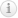 WEEK OFTOPICSUPERSITE ONLINE PLATFORMASSIGNMENTS/ORAL QUIZZESTESTS(AT ASSESSMENT CENTERS)(see Week-by-Week Assignments for specific deadlines)WEEK 1June 24-29Orientation to course: Supersite online platform,  Syllabus and Week-by-Week Assignments(all course documents found under Content on home page of this Blackboard course)Take Orientation Quiz due Sun 6/29/14 found under ContentTake Pre-Skills Assessment found under Content 6/24-7/1 Start Lección 1 (Lesson/Chapter 1)HW - Register for Vista Higher Learning Supersite Online Platform.  See Syllabus pgs. 5 and 7 for instructions on opening a Supersite account. Review all power points and resources related to being successful in Vista HL Supersite. ALL SUPERSITE ASSIGNMENTS ANDORAL QUIZ #1 FOR LECCION 1 ARE DUE WED JULY 9E-MAIL PREFERRED TESTING SITE BY SUNDAY, 6/29/14  (USE BLACKBOARD COURSE E-MAIL ONLY)Will be dropped from course if e-mail not received by 6/29.Take Orientation Quiz due Sun 6/29/14, found under Content.  Submit answers in an email. Take Pre-Skills Assessment found under Content 6/24-7/1 WEEK 2June 30-July 6 Cont. Lección 1ALL SUPERSITE ASSIGNMENTS ANDORAL QUIZ #1 FOR LECCION 1 ARE DUE WED JULY 9WEEK 3July 7-13 Take TEST #1 – Lección I  July 7-10 (M-Thu) AT YOUR ASSIGNED ASSESSMENT CENTER (bring green scantron of 100, student ID, and pencil)(assessment centers ARE CLOSED ON FRIDAYS)StartLección 2ALL SUPERSITE ASSIGNMENTS ANDORAL QUIZ #1 FOR LECCION 1 ARE DUE WED JULY 9Take TEST #1 – Lección I Take July 7-10 (M-Thu) AT YOUR ASSIGNED ASSESSMENT CENTER (bring green scantron of 100, student ID, and pencil)(assessment centers ARE CLOSED ON FRIDAYS)WEEK 4July 14-20Cont.Lección 2Take TEST #2 – Lección 2 Take July 14-17 (M-Thu) AT YOUR ASSIGNED ASSESSMENT CENTER (bring green scantron of 100, student ID, and pencil)(assessment centers ARE CLOSED ON FRIDAYS)StartLección 3ALL SUPERSITE ASSIGNMENTS ANDORAL QUIZ #2 FOR LECCION 2 ARE DUE WED JULY 16Take TEST #2 – Lección 2 Take July 14-17 (M-Thu) AT YOUR ASSIGNED ASSESSMENT CENTER (bring green scantron of 100, student ID, and pencil)(assessment centers ARE CLOSED ON FRIDAYS)WEEK 5July 21-27Cont.Lección 3Take TEST #3 – Lección 3 Take July 21-24 (M-Thu) AT YOUR ASSIGNED ASSESSMENT CENTER (bring green scantron of 100, student ID, and pencil)(assessment centers ARE CLOSED ON FRIDAYS)StartLección 4ALL SUPERSITE ASSIGNMENTS ANDORAL QUIZ #3 FOR LECCION 3 ARE DUE WED JULY 23Take TEST #3 – Lección 3 Take July 21-24 (M-Thu) AT YOUR ASSIGNED ASSESSMENT CENTER (bring green scantron of 100, student ID, and pencil)(assessment centers ARE CLOSED ON FRIDAYS)WEEK 6July 28-July 31Cont. Lección 4Take TEST #4 (Final Exam) on Lección 4July 28-31 (M-Thu) AT YOUR ASSIGNED ASSESSMENT CENTER (bring green scantron of 100, student ID, and pencil)(assessment centers ARE CLOSED ON FRIDAYS)ALL SUPERSITE ASSIGNMENTSFOR LECCION 4ARE DUE WED JULY 30Take TEST #4 – Lección 4July 28-31 (M-Thu) AT YOUR ASSIGNED ASSESSMENT CENTER (bring green scantron of 100, student ID, and pencil)(assessment centers ARE CLOSED ON FRIDAYS)